様式第５号(第４条関係)　　　　　　　　　　　　　　　　　　　　　　　　　　　　　　　　　　　　　介護・看護状況申告書年　　月　　日　　　　東松山市長　　宛て【介護・看護を行っている方】　　住所　　　　　　　　　　　　　　　　　　氏名　　　　　　　　　　　　　　　　　　　認定の申請に当たり、保護者が介護・看護を行っている状況について次のとおり申告します。　　注意事項　　　１　申告の内容に不正(虚偽)が認められたときは認定を取り消すことがあります。２　介護・看護を必要とする理由については、該当するものの症状が確認できる書類(各種障害者手帳の写し、介護保険被保険者証の写し、診断書等)を添付してください。　　　　　　　　　３　施設入所・通所状況等に関しては、担当課に照会することがあります。(保護者記入欄)父・母・祖父・祖母(この証明の該当者に○をしてください。)　子ども氏名　　　　　　　　　　　　　生年月日　　　　　年　　　月　　　日(保護者記入欄)父・母・祖父・祖母(この証明の該当者に○をしてください。)　子ども氏名　　　　　　　　　　　　　生年月日　　　　　年　　　月　　　日□　入所又は利用中　　施設名　　　　　　　　　　　　□　申請中　　(　　　　　)年(　　　)月入所又は利用希望で申請※入所又は利用中か申請中のいずれかにをつけてください。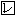 介護・看護が必要な方の氏名続柄(介護・看護を行っている方からみて)(介護・看護を行っている方からみて)介護・看護が必要な方の住所介護時間数１週間当たり　　　時間１週間当たり　　　時間介護・看護を必要とする理由□　障害者手帳(身体・精神・療育)　　　級　□　要介護(度数：　　)□　要支援(度数：　　)　□　その他　(病名　　　　　　　　　　)□　障害者手帳(身体・精神・療育)　　　級　□　要介護(度数：　　)□　要支援(度数：　　)　□　その他　(病名　　　　　　　　　　)□　障害者手帳(身体・精神・療育)　　　級　□　要介護(度数：　　)□　要支援(度数：　　)　□　その他　(病名　　　　　　　　　　)□　障害者手帳(身体・精神・療育)　　　級　□　要介護(度数：　　)□　要支援(度数：　　)　□　その他　(病名　　　　　　　　　　)□　障害者手帳(身体・精神・療育)　　　級　□　要介護(度数：　　)□　要支援(度数：　　)　□　その他　(病名　　　　　　　　　　)施設入所状況□介護保険施設・障害者施設等に入所・通所している　　□入所・通所していない(施設名：　　　　　　　　　　　　　　　　　　　)□介護保険施設・障害者施設等に入所・通所している　　□入所・通所していない(施設名：　　　　　　　　　　　　　　　　　　　)□介護保険施設・障害者施設等に入所・通所している　　□入所・通所していない(施設名：　　　　　　　　　　　　　　　　　　　)□介護保険施設・障害者施設等に入所・通所している　　□入所・通所していない(施設名：　　　　　　　　　　　　　　　　　　　)□介護保険施設・障害者施設等に入所・通所している　　□入所・通所していない(施設名：　　　　　　　　　　　　　　　　　　　)【１週間の介護状況】※平均的な１週間の介護状況を自身で記入してください。※時間は記入しやすい時間で書き直していただいても結構です。時日66778899101011111212131314141515161617171818191920202121月月火火水水木木金金土土日日例病院付添病院付添病院付添食事介助食事介助食事介助外出付添外出付添外出付添夕食・排泄・入浴介助夕食・排泄・入浴介助夕食・排泄・入浴介助夕食・排泄・入浴介助夕食・排泄・入浴介助夕食・排泄・入浴介助例